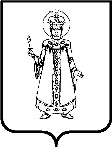 Муниципальное дошкольное образовательное учреждениедетский сад №20 "Умка"__________________________________________________________________152610, Ярославская область, г. Углич, мкр-н Мирный-2, д.11ВЫПИСКА ИЗ ПРИКАЗАОт 28.11.2022  № ______ /01-09   «О проведении в МДОУ  детский сад  №20 «Умка»конкурса поделок «Символ года 2023»1. Провести конкурс поделок «Символ года 2023» с 28 ноября   по 20 декабря 2022 года.2. Утвердить: 2.1 Положение о проведении конкурса поделок «Символ года 2023» (приложение 1).2.2. Состав жюри конкурса (приложение 2).3. Ответственным за подготовку и проведение  конкурса поделок «Символ года 2023» назначить:- Рябову  Елену Геннадьевну- Кострову  Светлану Евгеньевну- Смирнову  Юлию  АлександровнуЗаведующий    МДОУ детский сад №20 "Умка"      Е.А.БеловаС приказом ознакомлен: ______________  __________________   _____________________________  __________________   _____________________________  __________________   ________________Приложение 1Муниципальное дошкольное образовательное учреждениедетский сад №20 "Умка"УТВЕРЖДАЮЗаведующийМДОУдетскийсад№20 «Умка»_______________Е.А. БеловаПоложение о проведении в МДОУ  детский сад  №20 «Умка»конкурса поделок «Символ года 2023»1. Общие положения1.1. Настоящее Положение определяет цели, задачи, порядок организации и проведения творческого конкурса поделок «Символ года-2023» (далее Конкурс). 1.2.Организатором Конкурса является Муниципальное  дошкольное  образовательное учреждение детский сад  №20 «Умка»1.3. Конкурс приурочен к празднованию Нового 2023 года.2. Цели и задачи Конкурса- Создание условий для реализации творческих способностей детей, родителей, педагогов и сотрудников ДОУ;- развитие художественного вкуса, фантазии, инициативы; - выявление творчески одаренных детей, их родителей, педагогов и сотрудников ДОУ. 3. Участники КонкурсаВ конкурсе могут принять участие дети всех возрастных групп, их родители, работники детского сада .4. Требования к оформлению работ- Символом наступающего года является КРОЛИК, поэтому конкурсная работа обязательно должна содержать изображение этого животного. Поделки, не соответствующие тематике, к участию в Конкурсе не допускаются. - На Конкурс принимаются поделки, выполненные в любой из техник декоративно-прикладного творчества, сделанные своими руками. - Работы могут быть представлены в виде поделок из разного материала: бумаги, соломы, разных видов ткани, природного, бросового материала и др. - К каждой работе должна быть приложена информация об участнике Конкурса на отдельном листе бумаги (имя, фамилия, возраст, номер группы ). 5. Сроки проведения КонкурсаРаботы принимаются с 28 ноября по 20 декабря 2022 года в группе №10 «Изобретатели». Подведение итогов Конкурса  26-27  декабря 2022 года.6. Критерии оценки - Оригинальность работы, творческий подход; - разнообразие материала, используемого для поделки; - качество выполнения работы. 8.  Жюри Конкурса- Приложение 2 9. Награждение участников По результатам конкурса будут определены 1-е, 2-е, 3-е место среди творческих работ воспитанников и их родителей, и сотрудников детского сада. Победители конкурса будет награждены Грамотами и поощрительными призами .Приложение 2Состав членов жюри конкурса поделок «Символ года 2023»Е.А. БеловаВ.А. ОрловаН.А. БобковаГ.А. Мицкевич